MEREMERE SCHOOL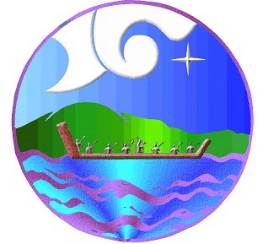 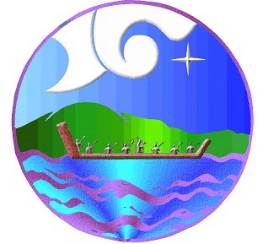 STATIONERY LIST 2019ROOM 2 – Year2All these items can be purchased at school as packs.A receipt will be issued.ITEMQUANTITYCOSTSWB (Written Language)33.50JWB (Printing)11.00JMB (Maths)11.00Scrapbook13.00Glue sticks  [large]36.50Whiteboard Markers35.00Printing110.00Staedtler Pencils69.00TOTAL$39.00